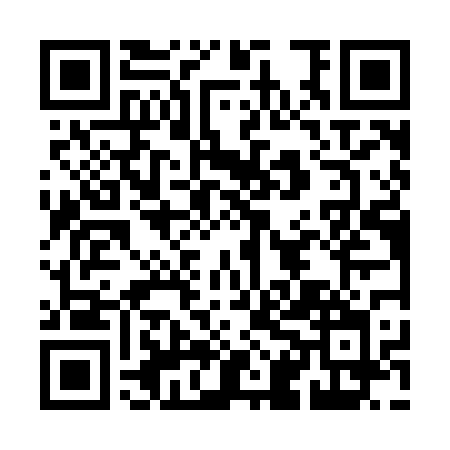 Prayer times for Ghaniar Char, BangladeshWed 1 May 2024 - Fri 31 May 2024High Latitude Method: NonePrayer Calculation Method: University of Islamic SciencesAsar Calculation Method: ShafiPrayer times provided by https://www.salahtimes.comDateDayFajrSunriseDhuhrAsrMaghribIsha1Wed4:025:2311:543:196:257:462Thu4:015:2211:543:196:267:473Fri4:005:2111:543:196:267:474Sat3:595:2111:533:196:277:485Sun3:595:2011:533:186:277:496Mon3:585:1911:533:186:277:497Tue3:575:1911:533:186:287:508Wed3:565:1811:533:186:287:519Thu3:555:1811:533:176:297:5110Fri3:555:1711:533:176:297:5211Sat3:545:1611:533:176:307:5312Sun3:535:1611:533:176:307:5313Mon3:525:1511:533:166:317:5414Tue3:525:1511:533:166:317:5515Wed3:515:1511:533:166:327:5516Thu3:505:1411:533:166:327:5617Fri3:505:1411:533:166:337:5718Sat3:495:1311:533:166:337:5719Sun3:495:1311:533:156:347:5820Mon3:485:1211:533:156:347:5921Tue3:485:1211:533:156:357:5922Wed3:475:1211:533:156:358:0023Thu3:475:1111:533:156:368:0124Fri3:465:1111:543:156:368:0125Sat3:465:1111:543:156:378:0226Sun3:455:1111:543:156:378:0327Mon3:455:1011:543:146:388:0328Tue3:445:1011:543:146:388:0429Wed3:445:1011:543:146:388:0430Thu3:445:1011:543:146:398:0531Fri3:435:1011:543:146:398:06